Llegeix: 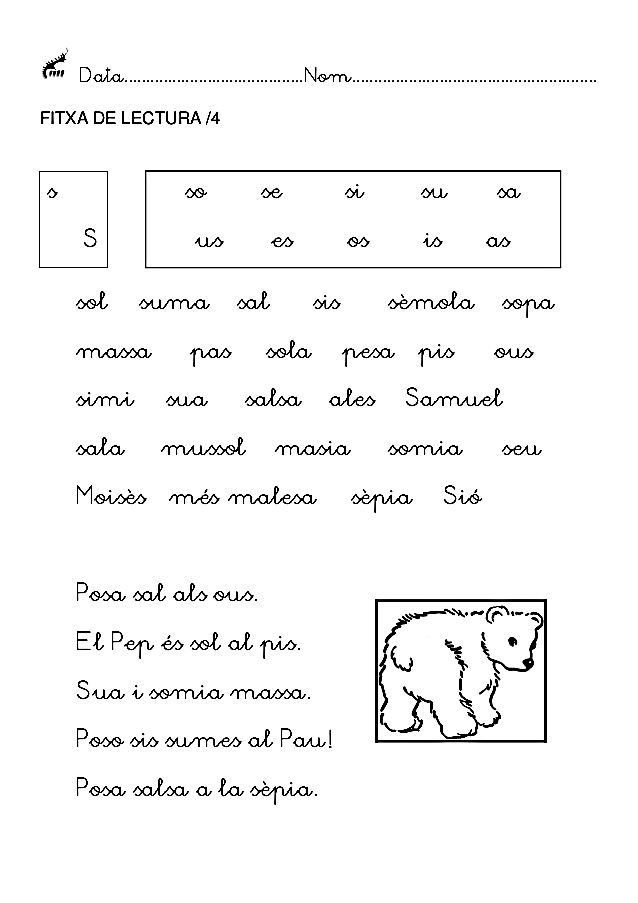 Fixa’t com s’escriuen aquestes paraules perquè després farem un dictat!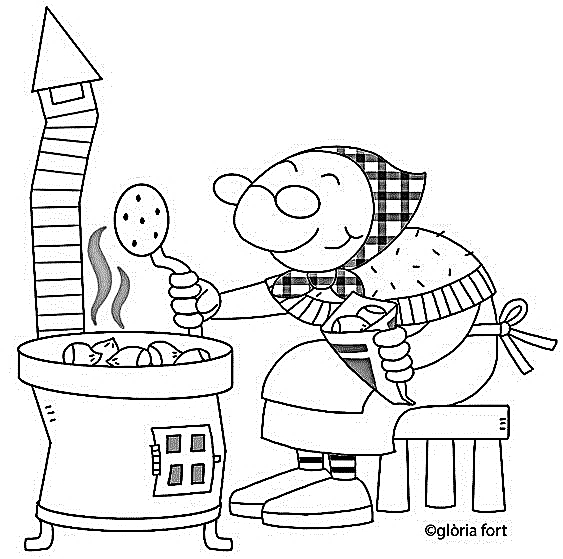 castanyamagranatardormussolmandarinafullesvermellglacarbassamoniatopinyonsventboletraïmesquirolcaquigroccodonytaronjaeriçóxirimoiaguineucargolmarróplujapanelletsnousametllaoronetaoliveraxemeneiallenyagira-solbarretmoscatell